Bydgoszcz, 3 grudnia 2020 r.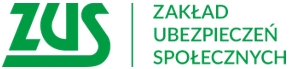 Informacja prasowaDo 24 grudnia został wydłużony dodatkowy zasiłek opiekuńczyNadal można korzystać z dodatkowego zasiłku opiekuńczego. Okres, do kiedy będzie wypłacany zasiłek został przedłużony do 24 grudnia. Można się o niego starać, m.in w razie zamknięcia placówek oświatowych z powodu COVID-19 lub gdy te placówki są otwarte, ale nie mogą zapewnić opieki z powodu ich ograniczonego funkcjonowania. Ze świadczenia mogą korzystać także medycy, którzy nie skorzystają 
z opieki zapewnionej przez szkołę.Dodatkowy zasiłek opiekuńczy przysługuje ubezpieczonym rodzicom zarówno na opiekę nad dziećmi do lat 8, jak i starszymi dziećmi z odpowiednim orzeczeniem o niepełnosprawności. Do zasiłku uprawnieni są też rodzice lub opiekunowie pełnoletnich osób niepełnosprawnych. Ze świadczenia można skorzystać także, gdy 
z powodu pandemii dzieckiem nie może zająć się niania, z którą rodzic ma zawartą umowę uaktywniającą lub opiekun dzienny. – mówi Krystyna Michałek, rzecznik regionalny ZUS w województwie kujawsko-pomorskim.Zasiłek dla osób zatrudnionych w służbie medycznejSzkoły podstawowe mają obowiązek zorganizować opiekę w szkole dla uczęszczających do klas I-III dzieci osób zatrudnionych w podmiotach wykonujących działalność leczniczą oraz realizujących zadania publiczne 
w związku z zapobieganiem, przeciwdziałaniem i zwalczaniem COVID-19. Rodzice, którzy chcą z tego skorzystać, składają do dyrektora szkoły wniosek o objęcie ich dziecka opieką. To jest udogodnienie, a nie obowiązek. Jeśli rodzic nie skorzysta z opieki zapewnionej przez szkołę i zostanie ze swoją pociechą w domu, będzie miał prawo do dodatkowego zasiłku opiekuńczego na tych samych zasadach co pozostali rodzice. - informuje Krystyna Michałek.Jak uzyskać dodatkowy zasiłek opiekuńczy?Do wypłaty zasiłku będzie potrzebne oświadczenie rodzica o sprawowaniu opieki nad dzieckiem. Należy je złożyć u swojego płatnika składek (pracodawcy lub zleceniodawcy). Osoba prowadząca własną firmę takie oświadczenie składa w ZUS. Może to zrobić przez internet, za pomocą Platformy Usług Elektronicznych ZUS. Wzór oświadczenia jest na stronie www.zus.pl.Trzeba pamiętać, że nie zmieniły się zasady przysługiwania dodatkowego zasiłku opiekuńczego. 
Zasiłek ten nie przysługuje, jeśli drugi z rodziców dziecka może zapewnić dziecku opiekę np. jest bezrobotny, korzysta z urlopu rodzicielskiego czy urlopu wychowawczego. Zasiłku nie otrzymają również rodzice, którzy pomimo otwarcia placówki podejmą decyzję o pozostawieniu dziecka w domu.Krystyna MichałekRzecznik Regionalny ZUSWojewództwa Kujawsko-Pomorskiego